PLAN D’AUDITRenouvellement de la labellisation LYCEE DES METIERS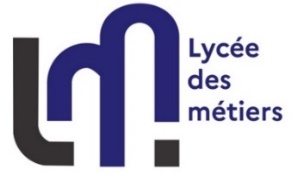 Ētablissement : ………………………………………………………………………………………….……………………………………………………………….À remplir et à renvoyer au plus tard 15 jours avant l’auditCONTACTSPour l’académie d’Aix-Marseille : Emmanuelle LACAN04 42 93 88 18 – emmanuelle.lacan@region-academique-paca.frRéférents QUALEDUC : Alain BRUNIASPour l’académie de Nice : Mireille LOPEZ 06 01 84 72 62Céline JUIN 04 93 53 82 26 ecoleentreprise@ac-nice.frLes éléments de preuve pour chaque critère sont remis aux auditeurs (ex : indicateurs chiffrés, graphiques, diaporama, photos, captures d’écran…) sous la forme d’un dossier numérisé sur clé USB. En fonction des contraintes des personnels audités, les critères peuvent être présentés dans l’ordre de votre choix. Il convient de respecter la durée maximale de 15 minutes de présentation par critère qui comprennent une présentation générale de la démarche de l’établissement sur le critère, et, éventuellement d’une action emblématique au regard du critère. Pour chaque critère, un échange avec les auditeurs de 15mn est prévu.Horaire proposéDuréeDate de l’audit : ………………………….8h30Accueil des participants par l’équipe de direction9hPrésentation de l’établissement par le proviseur et/ ou son adjoint et visiteParticipants audités et fonctioncritèresActions présentées10h½ h.N° 10h30½ h.N° 11h½ h.N° 11h30½ h.N° repasrepasrepasrepasrepas13h30N°14hN°14h30N°15hN°15h301 hConcertation entre auditeursConcertation entre auditeursConcertation entre auditeurs16h1 hRéunion de clôture Réunion de clôture Réunion de clôture 